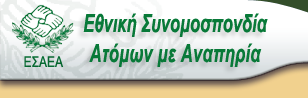 ΕΘΝΙΚΗ ΣΥΝΟΜΟΣΠΟΝΔΙΑ ΑΤΟΜΩΝ ΜΕ ΑΝΑΠΗΡΙΑ(ΕΣΑμεΑ)ΤΕΥΧΟΣ 5οΤΙΜΟΛΟΓΙΟ ΠΡΟΣΦΟΡΑΣγια την παροχή υπηρεσιώνΣΥΝΤΗΡΗΣΗΣ ΚΑΙ ΥΠΟΣΤΗΡΙΞΗΣ ΤΗΣ ΛΕΙΤΟΥΡΓΙΑΣ ΤΟΥ ΚΤΙΡΙΟΥ  ΤΗΣ ΕΣΑμεΑΑΘΗΝΑΜΑΪΟΣ 2014 ΕΘΝΙΚΗ ΣΥΝΟΜΟΣΠΟΝΔΙΑ ΑΤΟΜΩΝ ΜΕ ΑΝΑΠΗΡΙΑ                                     (Στοιχεία προσφέροντος)…………………………...................................................................................................................................................2.	ΤΙΜΟΛΟΓΙΟ ΠΡΟΣΦΟΡΑΣΠαρατήρηση:  	1. Στις ανωτέρω τιμές περιλαμβάνονται τα  Γενικά Έξοδα και το Εργολαβικό Όφελος του Αναδόχου.		2. Οι ανωτέρω τιμές δεν περιλαμβάνουν το ΦΠΑ 23%.                                                                                               Αθήνα, …………..  2014  		  Ο προσφέρων                                                                                         (Όνομα, σφραγίδα, υπογραφή)ΑΝΤΙΚΕΙΜΕΝΟ:ΣΥΝΤΗΡΗΣΗ & ΥΠΟΣΤΗΡΙΞΗ ΤΗΣ ΛΕΙΤΟΥΡΓΙΑΣ ΤΟΥ ΚΤΙΡΙΟΥ ΤΗΣ ΕΣΑμεΑ α/αΑΡΘΡΑΠΟΣΟΤΗΤΑΠΡΟΣΦΕΡΟΜΕΝΗ ΤΙΜΗ ΜΟΝΑΔΑΣ€ (Ευρώ)ΠΡΟΣΦΕΡΟΜΕΝΗ ΤΙΜΗ ΜΟΝΑΔΑΣ€ (Ευρώ)ΑριθμητικάΟλογράφως1Άρθρο 1Κατ’ αποκοπήν τίμημα της τριετούς σύμβασης για τη συντήρηση και υποστήριξη της λειτουργίας του κτιρίου της ΕΣΑμεΑ το οποίο  περιλαμβάνει όλες τις εργασίες και αναλώσιμα υλικά και υπευθυνότητες που πηγάζουν από και περιγράφονται αναλυτικά στη Συγγραφή Υποχρεώσεων και στα άλλα Συμβατικά Στοιχεία και αφορούν τις υπηρεσίες υποστήριξης της λειτουργίας και προληπτικής συντήρησης του κτιρίου.Το Τίμημα αυτό θα καταβάλλεται σταδιακά, κατά τη διάρκεια της Σύμβασης, σε ισόποσες τριμηνιαίες δόσεις, χωρίς καμία  αναπροσαρμογή του κατά τη διάρκεια της Σύμβασης.1 τεμ.2Άρθρο 2Μέση προσφερόμενη Τιμή Μονάδας για Ωρομίσθια τεχνητών του Αναδόχου, ανεξαρτήτως ειδικότητας, για την εκτέλεση  εργασιών κατασταλτικής συντήρησης και απολογιστικών εργασιών όπως αυτές προσδιορίζονται στη Συγγραφή Υποχρεώσεων,που περιλαμβάνει ασφαλιστικές εισφορές, εργοδοτικές επιβαρύνσεις, κλπ, για εργασίες εκτελούμενες από Δευτέρα έως Παρασκευή / 07:30 –18:00, και παραμένει σταθερή κατά τη διάρκεια της Σύμβασης.1 ώρα